                                                                                                                                      ПРОЕКТ                                             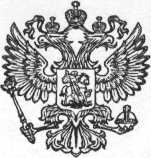 Российская ФедерацияБрянская областьКлимовский районНовоюрковичская сельская администрация ПОСТАНОВЛЕНИЕот «  » декабря 2020 г.	№  Об утверждении программы профилактики                                                                                               нарушений обязательных требований                                                                                                      при организации и осуществлении                                                                                                    муниципального контроля за  использованием и                                                                           охраной недр при добыче общераспространённых                                                                                  полезных ископаемых, а также при строительстве                                                                                             подземных сооружений, не связанных с добычей                                                                       полезных ископаемых, на 2021 год          Во исполнение статьи 8.2 Федерального закона от 26.12.2008 N 294-ФЗ "О защите прав юридических лиц и индивидуальных предпринимателей при осуществлении государственного контроля (надзора) и муниципального контроля",ПОСТАНОВЛЯЮ:   Утвердить Программу профилактики нарушений обязательных требований при организации и осуществлении муниципального контроля за использованием и охраной недр при добыче общераспространённых полезных ископаемых, а также при строительстве подземных сооружений, не связанных с добычей полезных ископаемых, на 2021 год (далее - Программа) согласно приложению к настоящему постановлению.Настоящее Постановление вступает в силу с 1 января 2021года.3. Разместить настоящее  постановление  на сайте Новоюрковичской сельской администрации Климовского района Брянской области в сети «Интернет».Контроль за выполнением настоящего постановления оставляю за собой.Глава Новоюрковичской сельской администрации:                                                              	Н.П. Прокопенко             Приложение к постановлению администрации  Новоюрковичского сельского поселения                                                                                                                   от «  »12.2020г. № ПРОГРАММА
профилактики нарушений обязательных требованийпри организации и осуществлении муниципального контроля за использованием и охраной недр при добыче общераспространённых полезных ископаемых, а также при строительстве подземных сооружений, не связанных с добычей полезных ископаемых, на 2021 год Настоящая Программа профилактики нарушений обязательных требований при организации и осуществлении муниципального контроля за использованием и охраной недр при добыче общераспространённых полезных ископаемых, а также при строительстве подземных сооружений, не связанных с добычей полезных ископаемых, на 2020 год разработана в целях организации проведения профилактики нарушений обязательных требований, оценка соблюдения которых является предметом муниципального контроля за использованием и охраной недр при добыче общераспространённых полезных ископаемых, а также при строительстве подземных сооружений, не связанных с добычей полезных ископаемых (далее – Программа).Профилактика нарушений обязательных требований проводится в рамках осуществления муниципального контроля за использованием и охраной недр при добыче общераспространённых полезных ископаемых, а также при строительстве подземных сооружений, не связанных с добычей полезных ископаемых.Целями профилактических мероприятий являются:- предупреждение нарушений юридическими лицами, индивидуальными предпринимателями, осуществляющими хозяйственную деятельность в области недропользования обязательных требований законодательства в указанных сферах деятельности, включая устранение причин, факторов и условий, способствующих возможному нарушению требований, оценка соблюдения которых является предметом муниципального контроля за использованием и охраной недр при добыче общераспространённых полезных ископаемых, а также при строительстве подземных сооружений, не связанных с добычей полезных ископаемых;- создание мотивации к добросовестному поведению вышеуказанных лиц.Задачами профилактических мероприятий являются:- формирование единого понимания обязательных требований законодательства у всех участников контрольной деятельности;- выявление причин, факторов и условий, способствующих нарушению обязательных требований, определение способов устранения или снижения рисков их возникновения;- повышение правосознания и правовой культуры недропользователей.Мероприятия Программы профилактики нарушений обязательных требований при организации и осуществлении муниципального контроля за использованием и охраной недр при добыче общераспространённых полезных ископаемых, а также при строительстве подземных сооружений, не связанных с добычей полезных ископаемых, на 2021 год (далее – муниципальный контроль): №п/пНаименование мероприятияСрок исполненияОтветственный исполнитель1Размещение на официальном сайте администрации Климовского муниципального района в сети «Интернет» нормативных правовых актов, содержащих обязательные требования, оценка соблюдения которых является предметом муниципального контроляпостоянноНовоюрковичская сельская администрация2Информирование юридических лиц, индивидуальных предпринимателей по вопросам соблюдения обязательных требований путем:1) разработки и опубликования руководств по соблюдению обязательных требований;2) разъяснительной работы в информационно-телекоммуникационной сети «Интернет»;3) подготовки информации о содержании новых нормативных правовых актов, устанавливающих обязательные требования, внесенных изменениях в действующие акты, сроках и порядке вступления их в действие, а также рекомендаций о проведении необходимых организационных, технических мероприятий, направленных на внедрение и обеспечение соблюдения обязательных требованийпо мере необходимостиНовоюрковичская сельская администрация3Проведение консультаций по вопросам соблюдения обязательных требований, требований, установленных муниципальными правовыми актамипо мере необходимостиНовоюрковичская сельская администрация4Размещение на сайте администрации Климовского муниципального района в сети «Интернет»  информации о результатах осуществления муниципального контроляпостоянноНовоюрковичская сельская администрация5Выдача предостережений о недопустимости нарушения обязательных требований земельного законодательства в соответствии с частями 5 - 7 статьи 8.2 Федерального закона от 26 декабря 2008 года № 294-ФЗ «О защите прав юридических лиц и индивидуальных предпринимателей при осуществлении государственного контроля (надзора) и муниципального контроля»по мере необходимостиНовоюрковичская сельская администрация6Разработка и утверждение Программы профилактики нарушений обязательных требований при организации и осуществлении муниципального контроля на территории Новоюрковичского сельского поселенияЕжегодно до 2 декабря текущего годаНовоюрковичская сельская администрация